建筑环境与能源应用工程专业建筑环境与能源应用工程专业源于我校热力发动机专业，于2002年设立，已形成本科-硕士层次人才培养体系。本专业是江苏省“十二五”高等学校重点专业、住建部工程教育认证通过专业。拥有省双创人才等高层次师资队伍，秉持“强素质、重实践”人才培养理念，面向节能减排、海洋强国等重大战略需求，在人才培养全过程，与土木工程、船舶海洋工程专业深度融合，形成了鲜明的船舶海洋特色。教风优良，获评镇江市师德标兵1人、校级表彰10人。近五年，学生获评“省优秀学生干部”“省三好生”“省先进班集体”等省级荣誉15项，荣获国家奖学金等55人次，获“互联网+”“挑战杯”和节能减排等全国性学科竞赛奖近100项。本专业就业率位居学校前列，毕业生政治过硬、兴船报国，行业贡献度大。10%的毕业生献身国防事业，服务于舰船、潜艇等设计建造；向国内输送了约20%、省内约50%的船舶空调技术人才，涌现叶茂（国家万人、中科院百人）等一批杰出校友，为“造船强国”发展作出了积极贡献。本专业将继续落实立德树人根本任务，突出价值引领，聚焦人才培养，强化内涵建设。以教学改革为动力，以优化培养体系为重点，以课程建设为基础，以师资及条件建设为保障，不断提升人才培养质量。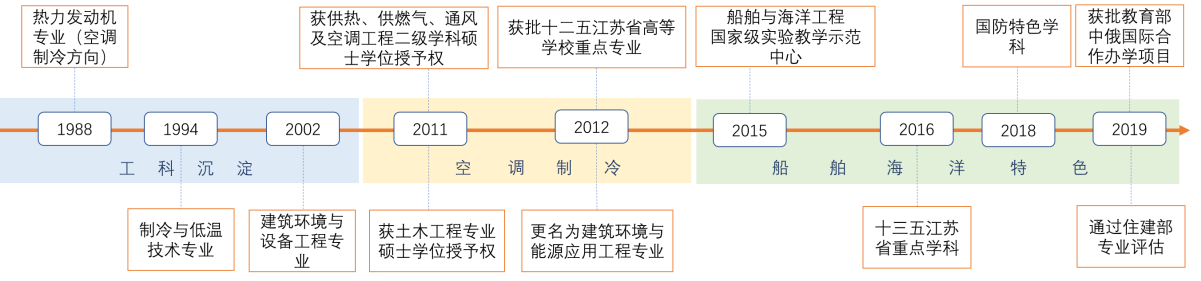 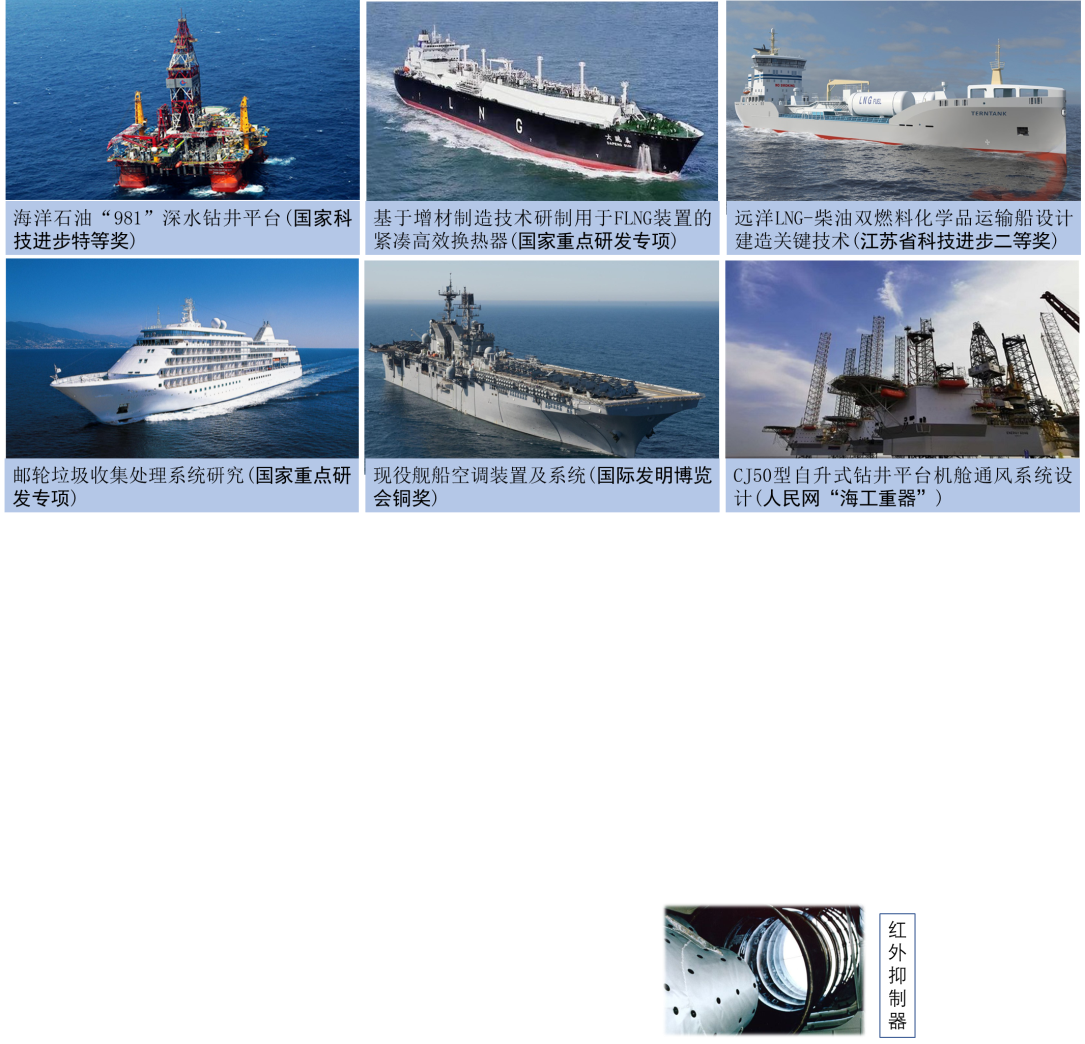 